Paper Title Paper Title Paper Title Paper Title Paper Title Paper TitleAuthor*1, Author2, Author3Research Scholar, Production Engg, ABC University of Technology, JalandharAssistant Prof Production Engg, ABC University of Technology, JalandharAssociate Prof Production Engg, ABC University of Technology, Jalandhar*rajeev545_engg@yahoo.co.inABSTRACT: Write your abstract here (150-250 words) Write your abstract here Write your abstract here Write your abstract here Write your abstract here Write your abstract here Write your abstract here Write your abstract here Write your abstract here Write your abstract here Write your abstract here Write your abstract here Write your abstract here Write your abstract here Write your abstract here Write your abstract here Write your abstract here Write your abstract here Write your abstract here Write your abstract here Write your abstract here Write your abstract here Write your abstract here Write your abstract here Write your abstract here Write your abstract here Write your abstract here Write your abstract here Write your abstract here Write your abstract here Write your abstract here Write your abstract here Write your abstract here Write your abstract here Write your abstract here Write your abstract here Write your abstract here Write your abstract here Write your abstract here Write your abstract here Write your abstract here Write your abstract here Write your abstract here Write your abstract here Write your abstract here Write your abstract here Write your abstract here Write your abstract here Write your abstract here Write your abstract here Write your abstract here Write your abstract here Write your abstract here Write your abstract here Write your abstract here. Keywords: Environmental Barrier Coatings, slurry spray technique (SST), surface roughness, Taguchi.INTRODUCTION Write your introduction here [1–3], Write your introduction here, Write your introduction here, Write your introduction here, Write your introduction here, Write your introduction here, Write your introduction here, Write your introduction here, Write your introduction here, Write your introduction here, Write your introduction here, Write your introduction here, Write your introduction here, Write your introduction here, Write your introduction here, Write your introduction here, Write your introduction here, Write your introduction here, Write your introduction here, Write your introduction here, Write your introduction here, Write your introduction here, Write your introduction here, Write your introduction here, Write your introduction here, Write your introduction here, Write your introduction here, Write your introduction here, Write your introduction here, Write your introduction here, Write your introduction here, Write your introduction here, Write your introduction here, Write your introduction here, Write your introduction here, Write your introduction here, Write your introduction here, Write your introduction here, Write your introduction here, Write your introduction here, Write your introduction here, Write your introduction here, Write your introduction here, Write your introduction here, Write your introduction here, Write your introduction here, Write your introduction here, Write your introduction here, Write your introduction here, Write your introduction here, Write your introduction here, Write your introduction here, Write your introduction here,It is evident that from literature review a work have been shown on WC-Co-Cr coatings, which were deposited on hydro turbine materials by the detonation-gun spray process, and the method reduced the slurry erosion of the steels compared to bare substrates [1, 6, 7].METHODOLOGYTable 1: Paper Format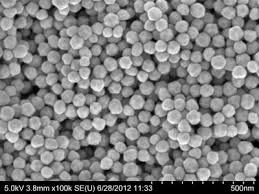 Figure 1. The SEM images of Super-hydrophobic coatingMETHODOLOGYOUTCOME / DISCUSSION CONCLUSIONThe super-hydrophobic surfaces on WC-Co-Cr coated ASTM A988 Steel were successfully fabricated by simple dip coating in the aqueous solution containing:The self-cleaning, non-wettability and anti-erosion of the substrates increased remarkably for the developed surface. Obtained Super-hydrophobic coating can remain stable for different liquid droplets like ball pen ink, a mixture of ink-water and water. This method is time-saving and quite simple. The obtained super-hydrophobic surfaces can extend their application to the numerous relevant industrial fields. AcknowledgmentThe financial assistantship provided by TEQIP-3 (DR B R Ambedkar National Institute of Technology Jalandhar) to Mr Mahesh is highly acknowledged. REFERENCES (Refer to APA style of referncing)1. 	Grewal, H.S., Bhandari, S., Singh, H.: Parametric study of slurry-erosion of hydroturbine steels with and without detonation gun spray coatings using taguchi technique. Metall. Mater. Trans. A Phys. Metall. Mater. Sci. 43, 3387–3401 (2012). doi:10.1007/s11661-012-1148-y2. 	Ding, H., Qiu, Y.: Combined slurry and cavitation erosion resistance of HVOF spray coated SS 410 steel Combined slurry and cavitation erosion resistance of HVOF spray coated SS 410 steel. (2016). doi:10.1088/1757-899X/149/1/0120533. 	Singh, R., Kumar, D., Mishra, S.K., Tiwari, S.K.: Surface & Coatings Technology Laser cladding of Stellite 6 on stainless steel to enhance solid particle erosion and cavitation resistance. Surf. Coat. Technol. 251, 87–97 (2014). doi:10.1016/j.surfcoat.2014.04.0084. 	Lavigne, S., Pougoum, F., Savoie, S., Martinu, L., Klemberg-sapieha, J.E., Schulz, R.: Cavitation erosion behavior of HVOF CaviTec coatings. 387, 90–98 (2017). doi:10.1016/j.wear.2017.06.0035. 	Kobina Sam, E., Kobina Sam, D., Lv, X., Liu, B., Xiao, X., Gong, S., Yu, W., Chen, J., Liu, J.: Recent development in the fabrication of self-healing superhydrophobic surfaces. Chem. Eng. J. 373, 531–546 (2019). doi:10.1016/j.cej.2019.05.077TitleFont Size-16, BoldAuthorFont Size-12, BoldAffiliation/organizationFont Size-11Email Address of corresponding authorFont Size-11AbstractFont Size-11, ItalicsKey WordsFont Size-11IntroductionFont Size-11MethodologyFont Size-11Outcomes and DiscussionFont Size-11ConclusionFont Size-11ReferenceFont Size-11 (APA Style of Referencing)*All Times New Roman*All Times New Roman